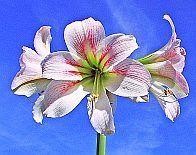 Betekenis van onbaatzuchtigheid vanuit hemels perspectief  Vandaag openbaart de hemelse geest van liefde zich door mij, een zuiver wezen van licht, over de kwaliteit van onzelfzuchtigheid, die een van de vele regels van het leven in het zuivere wezen is en in het bijzonder de hemelse wezens verrijkt in hun duale en planetaire leven. Omdat veel religieus gebonden of spiritueel onwetende mensen onbaatzuchtigheid nog steeds verkeerd begrijpen door religieuze misleiding, probeert de God-Geest deze kwaliteit in de menselijke taal van de verkondiger te beschrijven via hemelse wezens die het aan ons doorgeven. Waarlijk, de kwaliteit van onbaatzuchtigheid is een helpende natuur ten opzichte van andere wezens en verbindt ons hemelse wezens in innerlijke hartelijkheid, daarom betekent zij veel voor ons. In hun onbaatzuchtige aard voelen hemelse wezens onmiddellijk aan wanneer het goed zou zijn om bijvoorbeeld een nieuwe planeetbewoner te helpen, zodat deze zich beter aan hun levenswijze kan aanpassen. Met hun hulp kan hij de nieuwe manier van leven - die hij vrijwillig in zijn huidige evolutie wil openen - beter en met meer vooruitziende blik begrijpen en naleven. De hulp van de inwonende wezens gebeurt alleen omdat de nieuwe bewoners eerst hun weg moeten vinden op de planeet met de hogere evolutie, ondanks de innerlijke instructie van de hemelse geest van liefde in beelden. Maar het onbaatzuchtig aanbieden van hulp door de planeetwezens gebeurt niet op een instructieve manier, in de zin van het persoonsgebonden leven van de gevallen wezens in de buiten-hemelse werelden, maar als een gedienstig, hulpvaardig en vriendelijk gebaar. Hun onbaatzuchtige hulp komt alleen voort uit hun levenservaringen en verworven bekwaamheden, die zij in talloze hemelse evoluties vreugdevol en dankbaar mochten ontvangen van de hemelse geest van liefde. Maar geen enkel wezen zal zich het recht toe-eigenen om de nieuwe duale wezens als leerlingen te onderrichten - zoals dat op de lagere valplaneten onrechtmatig gebeurt door etherische wezens te onderrichten en ook door mensen met een lerarenopleiding - maar hun onderricht in de planetaire omstandigheden vindt altijd plaats in overeenstemming met de gelijkheid van wezens. De onbaatzuchtigheid van de hemelse wezens omvat bovenal de waardering van andere wezens, maar ook die van hun eigen lichtwezen. Dit betekent dat elk hemels wezen speciaal zorg draagt voor zijn zelfbehoud door de zelfverantwoordelijke, nauwkeurige verdeling van zijn eigen levenskrachten. Geen wezen verspilt zijn energie nutteloos in zijn onbaatzuchtige hulp, omdat die anders zou ontbreken in zijn gewenste verdere evolutie.  Maar de "dienende activiteit" van een wezen bevat niet het hemelse levensprincipe! Dit is verzonnen door de overheersende religieuze en wereldlijke autoriteiten in de werelden van de zondeval. Gedurende een lange kosmische tijd hebben zij de energie van onderdanige geïncarneerde wezens illegaal misbruikt en uitgebuit voor hun diensten. Juist in uw wereld, waar de heersende religieuze en wereldlijke autoriteiten het voor het zeggen hebben, bestaat er, vanuit religieus oogpunt, een zogenaamd "God-wild dienaarsbewustzijn". Maar onze onpersoonlijke hemelse Liefde-Geest in de Oer-Centrale Zon bevat in zijn grootste universele bewustzijn geen enkele besparing van dienstbaarheid aan andere wezens of aan de minerale, natuurlijke en dierlijke rijken, noch de verklaring dat hemelse wezens of die in de Valwerelden een onbaatzuchtig offer moeten brengen in hun helpende werk. Daarom komt "dienstbaarheid" of "zich onbaatzuchtig opofferen voor de naaste" om God te behagen uit de sinistere bron van heersende buitenwereldse wezens en dergelijke van hun golflengte.  Eeuwen geleden riepen religieuze slogans van hoge geestelijken, die goed bevriend waren met de heersers van hun landen en nieuwe overeenkomsten in hun voordeel regelden, gelovigen op tot een heroïsche strijd voor God en het koninkrijk der hemelen om hun vermeende ware godsdienst op te dringen aan de heidenen in andere landen. Door religieuze valse verklaringen ontstond onder de gelovigen in God in vroegere aardse tijden het destructieve fanatisme en de overijverigheid, waardoor ontelbare mensen en buitenwereldse zielen onuitsprekelijk hartzeer leden. Voorwaar, onder "dienen" verstaat men een zich stoten voor hoogmoedige en heerszuchtige mensen en evenzo in het Hiernamaals, voor zulke bezwaarde wezens. Dit gedrag brengt zowel de "dienaar" als de "heerser" in ongelijkwaardigheid en belast hun zielen zeer, omdat wij hemelse wezens altijd in gelijkwaardigheid met elkaar leven en ons ook zo gedragen in onze communicatie met de Ik Ben Godheid en zij zich op dezelfde manier gedragen tegenover ons. Laten we aannemen dat als er geen gelijkheid van alle wezens in het hemelse wezen zou zijn, dat wezens met een groter aantal evoluties vanuit hun hogere positie anderen zouden onderwijzen en begeleiden die nog niet zo ver gevorderd zijn in hun evolutionair bewustzijn als zij, omdat deze minder levenservaring en vermogens hebben - net zoals dit op aarde altijd onrechtmatig gebeurt in het persoonsgebonden, wezen-ongelijke levensprincipe. Vanuit hemels standpunt gezien zou een dergelijke ongelijke levenswijze van "leraar en leerling" voortdurend nieuwe tweedracht op hun planeten veroorzaken en de vreedzame en hartelijke eenheid van de wezens onderling verstoren, zoals wij hemelse wezens helaas vaak ondervonden in de nog onvolgroeide voor-scheppingen. Daarom hebben de Oorspronkelijke Scheppingsouders een onpersoonlijk leven in gelijkheid aanbevolen en de overgrote meerderheid van de hemelse wezens heeft daarvoor gestemd. Alleen de wezens die nog aan het begin van hun hemelse evolutie stonden, stemden tegen het rechtvaardige leven van gelijkheid uit onwetendheid over de betekenis van gelijkheid van wezens. De oerouders, Christus met zijn duale en ook alle zeven cherubijnen en serafijnen waren in die tijd de grootste pleitbezorgers van een rechtvaardige gelijkheid van wezens, die ook nu nog probleemloos functioneert, mede dankzij de onpersoonlijke Ik Ben Godheid, die voor ons sinds zijn schepping in het hemelse Wezen een kostbaar onvervangbaar juweel van het hart is geweest. Sindsdien leven de vroegere leidende wezens van de schepping met alle andere hemelse wezens in consubstantialiteit en verheugen zij zich met ons in dit verenigd gegeven, dat zij en wij nooit zouden willen missen.  Als in de lagere Fallein en op aarde een buitenwerelds wezen zich voordoet als een hemelse cherub, seraf of aartsengel door middel van een mediamieke mens en verondersteld wordt de mens een boodschap over te brengen volgens de goddelijke wil, dan is het een religieus fanatiek bedrieglijke ziel die met zijn zelfgegeven naam gehoor en respect wil verwerven bij de mediamieke mens.  De geest Gods waarschuwt u in dit verband en wijst u erop, dat zuivere hemelwezens, die vrijwillig aan het heilsplan meewerken, zich nog nooit met een naam bij mediamieke mensen hebben aangemeld, omdat zij zich in de hemelwezens alleen met het beeld van hun lichtwezen aanmelden voor een verbinding met een wezen, dat op een andere planeet woont. Daarom heeft de boodschapper nooit een naam gehoord van een hemelse boodschapper die hem een boodschap aanbood van de hemelse geest van liefde voor geestelijk onbevangen mensen. Helaas hebben mediamieke mensen deze kennis niet en daarom vallen velen voor buitenwereldse misleidende zielen die zichzelf belangrijk maken. Sommige buitenwereldse bedrieglijke zielen gaan zo ver in hun persoonlijke overdracht, dat zij het medium mededelen, dat zijn ziel een cherubijn of seraf in het hemelse wezen is en nu op aarde geïncarneerd is in het heilsplan om voor God en het Koninkrijk der Hemelen te werken als onderrichtend profeet. Dit is tot op heden op aarde vele malen gebeurd en heeft vele spirituele zoekers geïrriteerd, omdat de kennis die door de mediamieke mensen wordt gegeven nog steeds een hemelse hiërarchie aankondigt. Ook in de zogenaamd godsdienstige Heilige Schrift staat hierover iets geschreven, omdat de gevallen wezens de mensen en hun zielen met deze valse verklaring opzettelijk in een doodlopende weg en in geestelijke verwarring hebben willen brengen. Kunnen jullie hemeltergende repatrianten je dit al voorstellen?Als de geloofsleer van een wereldgodsdienst nog de hemelse hiërarchie bevat of gevallen herauten daarvan spreken, dan is er sprake van valse uitspraken van vroegere stichters van godsdiensten en hun opvolgers, die reeds in vroegere tijden God-gelovige en mediamieke mensen in het zielen-menselijk bewustzijn hebben opgenomen en thans, herboren en nog steeds geestelijk misleid, daarin geloven en daaraan vasthouden.  De stichters van de godsdienst in die tijd, die ooit tegen de rechtvaardige gelijkheid van wezens in de hemel stemden, kwamen allen uit de zondeval voort. Omdat het hiërarchische leven in het hemelse wezen niet meer bestond, wilden zij het in de zelfgeschapen buiten-hemelse werelden voortzetten onder moeilijkere levensomstandigheden, maar meer op een hart-coole manier, in de rol van leidende en bepalende wezens, wat later aanleiding gaf tot hun imperialiteit en arrogantie. Vandaag ervaren jullie geestelijk georiënteerde mensen in deze negatieve, laag vibrerende wereld de uitwassen van het persoonsgebonden leven in ongelijkheid, wat die hemelse afvallige wezens wilden, die eens de rechtvaardige gelijkheid van wezens in de hemelse voor-schepping verwierpen. Nu zie je hoe diep zij in bewustzijn zijn gedaald en wat er van hen is geworden, of liever, welke nieuwe zware lasten zij zichzelf daardoor dagelijks opleggen tegenover de wezens van gelijke waarde voor hen, die zij als dienaren en werkslaven gebruiken! Jullie hemelse repatrianten, sta alstublieft niet toe dat heerszuchtige, arrogante mensen jullie als dienaren gebruiken en jullie energetisch uitbuiten, want anders zullen jullie in ongelijkheid leven, wat jullie innerlijke ziel zal bedroeven, omdat zij daardoor nieuwe lasten op zich zal nemen tegen de hemelse gelijkheid van wezens. Dit is wat de Geest van God u aanraadt te doen, want elke dag programmeert u uw ziel in het gebed van uw hart voor de terugkeer naar het hemelse wezen, waar de gelijkheid van wezens en gerechtigheid worden beleefd. Begrijp je zijn goede raad al? De onbaatzuchtige levenswijze van de hemelse wezens is voor goedhartige mensen in deze laag-vibrerende wereld moeilijk volledig na te leven, omdat het voor mensen niet mogelijk is om vanuit hun innerlijke ziel hemelse oproepen te doen om het hemelse wezense kenmerk van onbaatzuchtigheid volledig te begrijpen en op de juiste wijze in praktijk te kunnen brengen. Maar wie van harte bereid is iemand in een noodsituatie te helpen uit innerlijk mededogen naar vermogen en financiële mogelijkheden, zonder zich op te dringen, omdat hij de menselijke vrijheid eerbiedigt, verricht een onbaatzuchtige daad die heel dicht in de buurt komt van die van de hemelse wezens.  Maar ga van tevoren na of een in uw mentaal-menselijk bewustzijn opgeslagen helper-syndroom u er nog steeds toe aanzet iemand te helpen zonder aandacht te schenken aan uw mogelijk verzwakte gezondheidstoestand. Of bied je je hulp aan omdat je er goed uit wilt zien voor iemand die je kent? Zelfs dan is het geen onbaatzuchtig gedrag in de zin van hemelse onbaatzuchtigheid. Nog een hint van de Geest van God om over na te denken Als je iemand helpt en gelooft dat je daarmee God dient, zoals geestelijken vandaag de dag nog steeds aan gelovigen aanraden, dan heb je je op een dwaalspoor laten brengen, want de Geest van God heeft zich vanuit Zijn vrije universele bewustzijn nooit tot een wezen uitgesproken in de zin: "Als je een mens dient, dan heb je Mij gediend." Daar er in het hemelse Wezen geen dienaren zijn, kan Hij een dergelijke onderdanige uitspraak nooit inspiratief aan de mensen hebben doorgegeven. Deze valse bewering bestaat al millennia, sinds religies werden gesticht door de pseudo-vrome arrogante Fall-beesten in hoogdravende gewaden. Zij sloten een overeenkomst met de scheppingsvernietigende leidende elite van de heersende Valwezens die deze wereld controleren, besturen en regeren vanaf een sinistere subtiele Valplaneet. Hun menselijke helpers zijn ontvankelijk voor hun richtlijnen omdat zij op hun golflengte leven met hun boosaardige egoïstische natuur en goede vermommingskunstenaars zijn en al lang verdeeld in bewustzijn leven. Daarom kunnen zij niet worden ontmaskerd door mensen die zichzelf nog niet hebben leren kennen in hun gebreken en zwakheden of zelfs hun positieve kwaliteiten.  De gerespecteerde rijken die in deze hemelse verre wereld tot de maatschappelijke elite behoren, komen steeds weer in geheime genootschappen bijeen om onderling uit te wisselen hoe zij succesvol kunnen zijn, bijvoorbeeld met betrekking tot het vermeerderen van aandelen en bezit, maar ook hoe zij werkslaven kunnen vinden voor hun wereldwijde grote bedrijven die voor hen tegen een minimumloon zwoegen om de aandeelhouders in het jaarverslag grotere winsten te kunnen laten zien.  Meestal vinden zij zulke geestelijk onwetende, goedhartige mensen die door hun werkloosheid al langere tijd in armoedige omstandigheden leven. Sommigen zijn zeer wanhopig omdat zij geen nieuwe baan meer kunnen vinden, deels omdat zij ouder zijn of omdat zij niet over de nodige beroepskwalificaties beschikken die werkgevers van een nieuwe werknemer verlangen. Hun financiën zijn niet langer toereikend om een normaal middenklasse-leven te leiden als gevolg van de snel stijgende huisvestingskosten en de voortdurende stijging van de voedselprijzen. Het zijn juist deze mensen die vervolgens worden uitgebuit en veel leed ondervinden door toedoen van de heersende mensen die gelieerd zijn aan de elitewezens van de onderwereld.  Wanneer deze zeer welgestelde mensen elkaar ontmoeten op het toneel van de wereld, begroeten zij elkaar met rituele hand- en vingertekens die afkomstig zijn uit de onderwereld. Zo laten zij elkaar zien dat zij bondgenoten zijn van de onderwereldwezens die hen op alle terreinen van het leven in deze wereld helpen om persoonlijk gerespecteerd te worden en macht te verwerven over onderdanige mensen en om rijkdom te vergaren. Maar weet dat de aangeboden kennis van de geest van liefde in de Ik Ben, die hij u vanuit zijn hemels hart ter diepgaande overweging aanbiedt, voor ieder kosmisch wezen altijd de vrijheid van keuze inhoudt om er dankbaar voor te zijn of om het te verwerpen. Op verzoek van de aanklager, een ander bericht addendum van de Geest van God Jullie ontvangen vandaag weer de liefdeslichtstromen van het hemelse Wezen, nadat jullie de geest van liefde in jullie hartgebed gevraagd hebben een vraag voor jullie te beantwoorden, omdat jullie er zeker van willen zijn dat jullie deze boodschap niet verkeerd gehoord hebben. Het is u nog niet duidelijk waarom de hemelse wezens zich bij een goddelijke overbrenging door een hemelse boodschapper niet bij name voorstellen, maar Christus en God Vader wel, die u vaak in u hebt gehoord tijdens de ontvangst van de boodschap. De hemelse geest van liefde tracht u dit onbegrijpelijke feit uit te leggen door mij, een zuiver hemels wezen. Waarlijk, de hemelse wezens communiceren niet met een naam, maar met een afbeelding van hun lichtwezen, getooid met enkele bloemen uit hun tuin. Soms bevat het welkomstbeeld van een wezen ook delicate muzikale klanken, gespeeld door de planetaire gemeenschap. Omdat de melodie het wezen altijd vreugdevol maakt wanneer het haar oproept uit zijn innerlijke opslagplaats, voegt het haar graag toe aan het welkomstbeeld. De hemelwezens zijn gemeenschappelijke wezens die op hun planeten veel taken samen verrichten, bijvoorbeeld wanneer zij op hun festivals muziekstukken instuderen en samen spelen met zelfgemaakte instrumenten. Zij kunnen hun zelfgecomponeerde melodieën oproepen en, door de verbinding via de levenskern, samen in zichzelf luisteren om er vrolijk op te dansen in de rondedans. Wanneer zij met andere planetaire wezens willen communiceren, leggen zij het opgeslagen beeld van hun lichtwezen op hun bewustzijn, dat zij dan via hun levenskern en subtiele energiebanen naar het wezen sturen aan wie zij vragen of het mogelijk is om in de levende beeldvorm met elkaar te communiceren. Zoals jullie mensen nu kunnen herkennen, hebben de hemelse wezens zonder naam geleefd sinds ze door hun ouders werden verwekt. Door de opslagplaatsen van de Ik Ben Godheid bevatten zij in de kern van hun wezen de beelden van alle scheppingswezens en zo zijn zij allen via hun levenskern met een informatieband verbonden. Zij communiceren alleen met de wezens met wie zij in de loop van hun evolutionaire leven op verschillende hemelse planeten vele mooie en vreugdevolle gemeenschappelijkheden hebben beleefd. Deze wezens in hun nabijheid zijn niet alleen in hun levenskern opgeslagen met een beeld, maar ook in hun lichtbewustzijn. Zij hebben de mogelijkheid om in hun bewustzijn de wezens die zij kennen en waarmee zij bevriend zijn onmiddellijk te lokaliseren en met hen in contact te treden, die zij dan in hun innerlijk in levende beelden kunnen zien. De functie van het innerlijk oproepen van een vriendelijk wezen in hun bewustzijn kan de God-Geest u nu niet verder beschrijven, omdat dit veel tijd van de omroeper in beslag zou nemen en ook niet zou passen in het thema van de boodschap. Dit heeft echter niets te maken met de opslag- en opvraagfunctie van uw gespreksapparatuur. De hemelse wezens zijn bijzonder verheugd wanneer een van deze bekende wezens, die op een planeet in een naburig of ver hemels melkwegstelsel woont, contact met hen opneemt met zijn of haar essentie. Maar op aarde, waar het bewustzijn van de mens niet de mogelijkheid heeft zijn eigen persoonsbeeld van binnenuit naar een ander te zenden om telepathisch met hem te communiceren, is het nodig zich voor te stellen met een naam, bijvoorbeeld aan het begin van het telefoongesprek. Nu over de mediamieke mensen en hemelse herauten op aarde  Zij zien de zenders niet wanneer zij een boodschap ontvangen, als zij zuiver hemelse wezens zijn, omdat het menselijk bewustzijn te laag trilt om ons hemelse wezens in het beeld waar te nemen. Maar omdat wij hemelse wezens geen naam hebben, kunnen wij ons niet bij naam aan de boodschapper voorstellen. Daarom zeggen wij de heraut, dat hij een zuiver hemels wezen ontvangt volgens goddelijke instructie, die de hemelse geest van liefde tevoren in beelden aan ons bewustzijn heeft overgebracht. Op deze manier vervullen wij van harte onze vrijwillige heilsplan-taak. Er blijft voor een hemelse heraut altijd een restrisico bestaan of hij werkelijk een hemels wezen in zich hoort - dit kan in deze laag vibrerende wereld niet worden vermeden. Maar een geestelijk rijpe heraut voelt door zijn ziel of het een hemels wezen is, omdat hij de lichtstromen ervan duidelijk in zich waarneemt. Na de boodschap voelt hij zich energetisch opgebeurd en voelt hij een lichamelijk welzijn. Dit is voor hem het innerlijke bewijs dat hij een goddelijke boodschap heeft ontvangen van een zuiver hemels wezen van licht. Nu gebeurt het dat een hemelse heraut zich met deze namen voorstelt aan Christus of God de Vader, want de namen die uit deze wereld komen, zijn opgeslagen in het menselijk bewustzijn en daarom hoort de heraut ze in zichzelf. Maar zij stellen zich met deze namen niet voor aan de mediamieke mensen. Door de instromende lichtstromen van Christus of God de Vader in de ziel van de mens, herkent deze onmiddellijk wie hij is van de hemelse Ik Ben liefdesvereniging, omdat hun lichtstromen een bepaalde bewustzijnstrilling hebben, die de ziel van de mens in het hemelse wezen heeft opgenomen in zijn levenskern voor opslag. Een hoger ontwikkelde innerlijke ziel herkent deze wezens van de eerste schepping door de veelvuldige communicatie met hen. Dit wordt overgebracht op het menselijk bewustzijn, waarin het oproepen van deze namen plaatsvindt, en de mediamens hoort dan Christus of God de Vader in zichzelf in de overdracht, waarin één van hen de bezieler is. Zoals u nu hieruit kunt opmaken, bestaan er geen wezensnamen in het hemelse wezen, omdat wij communiceren met het beeld van ons lichtwezen wanneer wij met iemand willen communiceren.  Aangezien u in een lage trillingswereld leeft, is het voor mediamieke mensen, die nog weinig inspiratie-ervaring hebben, zeer moeilijk onderscheid te maken tussen hemelse wezens en buitenwereldse misleidende zielen uit de zondeval. Daarom vallen vele herauten voor een bedrieglijke ziel en kunnen er zich moeilijk van ontdoen, omdat zij zich zeer opdringerig gedraagt tegenover de mediamieke persoon. Als een boodschapper het wezen aan de andere kant te zien krijgt, zelfs voor of tijdens de overdracht, dan is het nooit een zuiver hemels wezen, maar een ziel die door haar religieus fanatisme ten onrechte meent dat zij absoluut God-gelovige mensen moet onderwijzen in haar eigen wil, omdat zij aan gene zijde heeft ingezien dat een geloofsleer waartoe zij in haar vorige aardse leven had behoord, veel onware kennis bevat. Daarom wil zij absoluut de onware kennis corrigeren - maar vanuit haar onvolmaakte zielsbeeld - en haar religieuze opvattingen aan de mensen doorgeven.  Ze gaat terug naar de aarde en verblijft onzichtbaar onder de mensen. Zij zoekt een medium in een spirituele kring die dicht bij haar religieus-spirituele kennis staat. Zij toont zich eerst aan hem op een foto, zodat hij vertrouwen in haar kan opbouwen. Sommige zielen gaan zelfs zo ver dat zij hun uiterlijke verschijning sterk veranderen om op Jezus te lijken, zoals op de religieuze afbeeldingen. Op deze wijze meent de mediamieke persoon dat hij naar Jezus Christus kijkt en verheugt zich in de hoge onderscheiding door Hem als medium te zijn uitverkoren. Wat dan over deze nog onervaren boodschapper kan komen, is vreselijk, want de persoon kan door de bedrieglijke ziel worden bezet, of de in de persoon geïncarneerde ziel zal uit haar lichaam worden verdreven. Dit gebeurde niet alleen vele malen in de afgelopen millennia op aarde, maar het gebeurt ook nu nog tot afgrijzen van de geïncarneerde ontheemde ziel. Zulke misleidende zielen weten de volgelingen van hun zogenaamd verbeterde geloofsleer meesterlijk te leiden tot een valse kijk op God, en ook ten onrechte te beweren dat er nog steeds een hiërarchie bestaat in het hemelse Wezen. Aangezien zij nog niet geestelijk gevorderd zijn op het Innerlijke Pad en belast zijn met persoonlijke, hoogmoedige herinneringen aan fanatisme en bovendien zeer overtuigd zijn van hun geloofsleer, geloven zij ten onrechte dat er in het hemelse Wezen, net als in de voor-schepping, nog steeds een hemelse hiërarchie bestaat waarin de Prinsen van de Hemel, onze oer-ouders en Christus met zijn duale op een met goud versierde troon zouden zitten en de schepping zouden regeren, waarin nog steeds een hiërarchie van wezens zou bestaan. Deze bedrieglijke zielen bestaan al lang op aarde, die wanhopig hun religieuze kennis willen aanbieden aan spirituele zoekers in kleine spirituele kringen, waar mediamieke mensen hun aangepaste geloofsleer doorgeven aan hun volgelingen. Waarlijk, de geestelijke vervalsers en bedriegers op aarde, die samenwerken met de aan de andere wereld gelieerde onderwereldwezens, hebben het tot op heden meesterlijk begrepen om de hemelse werkelijkheid en de vrije levensregels van de daarin werkende zuivere lichtwezens volledig te verdraaien en te veranderen in hun scheppingsvernietigende levensrichting. Daarom is er op deze aarde een enorm geestelijk doolhof ontstaan, waaruit goedhartige mensen zich maar met grote moeite kunnen bevrijden. Dit is alleen maar ontstaan omdat de bedrieglijke duistere misleidende wezens duizenden jaren lang de geestelijk onwetende mensen hebben verblind en geestelijk in verwarring hebben gebracht met valse informatie. Het verschrikkelijke gevolg hiervan is dat het ook in hun zielen wordt opgeslagen, waardoor er een oneindig groot geestelijk doolhof is ontstaan op de buitenaardse, lichtarme, etherische planeten, waar ontelbare aan de aarde gebonden, bezwaarde zielen verblijven. Door de vervalste kennis van deze harteloze wereld worden de zielen aan de andere kant zo beheerst door hun eigen bewustzijn en ook door fanatieke geestelijken, dat zij steeds weer opnieuw op aarde incarneren. Door hun misleidende religieuze en wereldse herinneringen slagen de God-Geest en de hemelse wezens er niet in greep op deze zielen te krijgen, zodat zij zich heroriënteren op de hemelse terugkeer. De hemelse liefdesgeest en wij hemelse wezens betreuren dit ten zeerste, omdat deze omstandigheid het naar huis gaan van vele goedhartige zielen zeer, zeer sterk vertraagt. Ondanks alles hopen wij dat veel meer mensen en hun zielen geestelijk zullen ontwaken en op zoek zullen gaan naar een op vrijheid gerichte geestelijke kennis uit de goddelijke hemelse bron. Wanneer dit door hen is gedaan en zij een paar spirituele stappen op het innerlijke hemelse pad van terugkeer hebben gezet, pas dan zullen zij beseffen dat zij door veel verkeerde informatie zijn misleid. Dan zullen zij hun leven niet langer toevertrouwen aan de geestelijkheid, maar het in eigen hand nemen op een zelfverantwoordelijke en zelfbeschikkende wijze, om zich eindelijk te bevrijden van de aardse verblindende werken van de onverbeterlijke valwezens, maar ook om hun weg te vinden uit het rad van wedergeboorte van de stoffelijke werelden, waardoor het voor hen mogelijk wordt om dichter bij het hemelse Wezen te komen. Dit is wat de hemelse geest van liefde en de zuivere hemelse wezens die betrokken zijn bij het plan van verlossing, hen zeer toewensen! Dit was een toevoeging van de hemelse geest van liefde, daar de heraut hem naar de naamgeving had gevraagd om geen valse kennis door te geven aan geestelijk openstaande mensen. 